          《在线课堂》学习单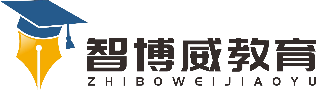 班级：           姓名：单元英语4年级上册Unit 3 课题My Week (Story)温故知新Read and write.根据句意，选词填空。     ( basketball     violin   ）1.I play the_____________.2. I play__________. 自主攀登看微课课文视频，完成下列练习。Let’s answer.1. Jenny plays ____________ on ______________.2. Tony plays _____________ on ______________.3. When’s Mom’s birthday?  ___________________________.二、Let’s do.     On the playground, Gogo is doing a survey(调查).Jenny plays _________ on Sunday. Tony plays ___________ on Tuesday. Today is _________. Tony’s mom’s birthday is on________.稳中有升Read and match. 从右边选出相应答语。(    ) 1. What’s that?                     A: I read books. (    ) 2. What day is it today?              B: Thank you. (    ) 3. Do you play basketball on Tuesday?  C: It’s a baseball. (    ) 4. What do you do on Monday?        D. No, I don’t. (    ) 5. Happy birthday!                  E. Yes, she does. (    ) 6. Does she swim on Friday?          F. It’s Wednesday.说句心里话